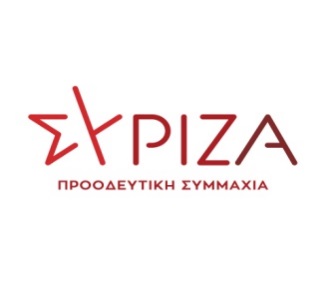 Αθήνα, 19 Σεπτεμβρίου 2022ΕΡΩΤΗΣΗΠρος την Υπουργό Παιδείας και ΘρησκευμάτωνΘέμα: «Επίλυση του ζητήματος στέγασης-διαμονής των εκπαιδευτικών».Σε μείζον κοινωνικό ζήτημα εξελίσσεται πλέον το ζήτημα της εύρεσης στέγης των εκπαιδευτικών, οι οποίοι έρχονται από την έναρξη της νέας σχολικής χρονιάς αντιμέτωποι με το ζήτημα της αδυναμίας εξεύρεσης διαμονής και παράλληλα με την προκλητική αδιαφορία της Κυβέρνησης.Την ίδια ώρα που οι αναπληρωτές εκπαιδευτικοί αντιμετωπίζουν το πρόβλημα διαμονής τους σε περιοχές όπου τοποθετούνται, ο Υφυπουργός Παιδείας σηκώνει τα χέρια ψηλά και δηλώνει προκλητικά ότι «κράτος πατερούλης δεν μπορεί να λύσει όλα τα προβλήματα από την Αθήνα».Το ζήτημα αφορά όλη τη χώρα με πλήθος περιπτώσεων στα νησιά των Κυκλάδων, στα Δωδεκάνησα, στην Κρήτη και στα Ιόνια, οι οποίοι είτε αδυνατούν να βρουν σπίτι είτε αδυνατούν να αντιμετωπίσουν τα πολύ υψηλά ενοίκια.Τα διαθέσιμα σπίτια είναι πλέον ελάχιστα και όσα δεν έχουν βρει ακόμα ενοικιαστή, προσφέρονται σε τιμές πολύ υψηλές σε σύγκριση με τους μισθούς των δασκάλων και καθηγητών και σίγουρα όχι ανάλογες της ποιότητας των διαμερισμάτων. Υπάρχουν πλέον αναπληρωτές εκπαιδευτικοί που αρνούνται τον διορισμό τους επειδή δεν μπορούν να βρουν διαμέρισμα με ενοίκιο το οποίο να μπορούν να καλύψουν. Επειδή το Υπουργείο οφείλει να στέκεται δίπλα στους εκπαιδευτικούς και τις ανάγκες τους.Επειδή το Υπουργείο δεν μπορεί να σηκώνει τα χέρια και να αντιμετωπίζει με κυνισμό το μείζον ζήτημα της στέγασης και διαμονής των εκπαιδευτικών.Ερωτάται η κ. Υπουργός:Σε ποιες ενέργειες θα προχωρήσει για την επίλυση του προβλήματος εύρεσης στέγης των εκπαιδευτικών;Οι ερωτώντες βουλευτέςΗγουμενίδης ΝίκοςΑλεξιάδης ΤρύφωνΑναγνωστοπούλου ΣίαΑραχωβίτης ΣταύροςΑυλωνίτης ΑλέξανδροςΒαγενά ΆνναΒαρδάκης ΣωκράτηςΒαρεμένος ΓιώργοςΒέττα ΚαλλιόπηΓιαννούλης ΧρήστοςΓκαρά ΑναστασίαΓκιόλας ΓιάννηςΔραγασάκης ΙωάννηςΔρίτσας ΘεόδωροςΕλευθεριάδου ΣουλτάναΘραψανιώτης ΜανόληςΚαλαματιανός ΔιονύσηςΚασιμάτη ΝίναΚαφαντάρη ΧαράΛάππας ΣπύροςΜάλαμα ΚυριακήΜαμουλάκης ΧάρηςΜάρκου ΚωνσταντίνοςΜεϊκόπουλος ΑλέξανδροςΜουζάλας ΓιάννηςΜπαλάφας ΓιάννηςΜπάρκας ΚωνσταντίνοςΜπουρνούς ΙωάννηςΜωραΐτης ΘάνοςΝοτοπούλου ΑικατερίνηΞανθός ΑνδρέαςΠαπαδόπουλος ΣάκηςΠαπαηλιού ΓιώργοςΠαπανάτσιου ΑικατερίνηΠέρκα ΘεοπίστηΠούλου ΠαναγιούΣαντορινιός ΝεκτάριοςΣκουρολιάκος ΠάνοςΣκούφα ΜπέττυΣυρμαλένιος ΝίκοςΤόλκας ΆγγελοςΤριανταφυλλίδης ΑλέξανδροςΤσίπρας ΓιώργοςΦάμελλος ΣωκράτηςΦίλης ΝίκοςΧρηστίδου ΡαλλίαΨυχογιός Γιώργος